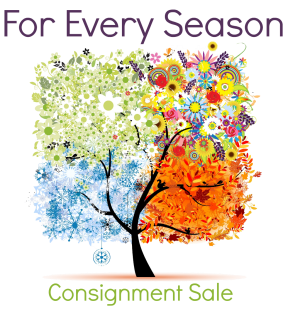 COVID SALE PLAN 2020Due to the current COVID-19 restrictions set forth by the state of South Carolina regarding Retail Establishments, FES has changed the current structure of our Consignment Events. Please see the changes we are taking to keep our staff, helpers, consignors and shoppers safe during this unprecedented time.1. We are limiting our building occupancy to 30% at this time for staff, helpers and shoppers. This means that anyone who wishes to shop with us will need to schedule a shopping appointment that will last for 1.5 hours.  (If the occupancy allows, you may shop longer than your scheduled time)  You will be required to have a shopping appointment for everyone in your party, including infants and children, for entry into the building. If you show up with no shopping appointment, you are welcome to wait in line and will be admitted as occupancy allows (there may be some wait time so please be patient and understanding). 2. We are requiring face mask and/or face shields for everyone who enters our building, this includes any of our staff, helpers, consignors or shoppers.  If you do not have a mask and/or face shield we will have masks available for you to purchase for $1 and face shields available for $10.  (Please understand this is required for our staff and shoppers to feel comfortable shopping, so please do not get angry with our staff when asked to wear one)3. We will have hand sanitizing stations available throughout the location for our staff and yourself to use as needed.4. We will not have dressing rooms this sale and occupancy into the bathroom is limited (every other stall) so you may need to wait in line for the restroom if needed.5.  We will ask everyone staff, helpers and shoppers to maintain social distancing of at least 6 feet when all possible. To help with social distancing, we will have one way shopping areas (labeled with signs and arrows) to avoid overcrowding. Please be aware of this signage when shopping. 6.  We will have limited carts this sale due to the need to sanitize after each use (on busy days this may be delayed),  so please come prepared to shop by bringing you own cart/wagon or large bag to assist you with shopping.7.  We will have limited inspection areas for items as we will need every available space to spread out our shopping areas. This will allow for social distancing,  so please inspect your items while taking them from the rack as all sales are final. (understand we do inspect each item when it is initially placed on the floor)8. Children and strollers are allowed at our sale (on appointment days each person attending including children will need an appointment for entry). We recommend if all possible for you to find other accommodations for small children to allow you to maximize your shopping time. This will also help with children touching the items on the floor and help to avoid cross contamination between sanitation.  (For their safety children will not be allowed to be separate from their parents and play on or with items in the sale)9.  We will revise our checkout area to allow for social distancing.  Please be aware of the signs and markings on the floor to assist with this process.  We also ask everyone to try to bring exact change if possible or use a credit card as due to the change shortage we have limited change available. 